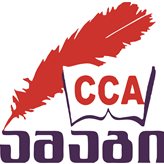 სტუდენტთა კმაყოფილების ანალიზი1. კვირის სასწავლო დატვირთვა:ა) მინიმალურიაბ) მაქსიმალურიაგ) ზომიერია2. ცხრილში შემოტანილი სასწავლო საგნებით:ა) კმაყოფილი ვარბ) ჩემის აზრით, ზედმეტია (მიუთითეთ საგანი)გ) ჩემის აზრით, დასამატებალია (მიუთითეთ საგანი)3.შუალედური  გამოცდები ტარდება:ა) ობიექტურადბ) მკაცრად, მაგრამ ობიექტურადგ) მკაცრად და არაობიექტურადდ) არამკაცრად და არაობიექტურად4. საგამოცდო საკითხები განხილული იყო მეცადინეობებზე:	ა) კარგადბ) საშუალოდგ ) არასაკმარისად5. მასწავლებლების  მუშაობით:ა) კმაყოფილი ვარბ) მეტს ველოდი (მიუთითეთ კონკრეტული გვარები)გ) არ ვარ კმაყოფილი (მიუთითეთ გვარები)6. რა არის მიზეზი თქვენი მასწავლებლისადმი უკმაყოფილების:ა) არ აქვს დისციპლინა (მიუთითეთ გვარები)ბ) ცოდნა აქვს, მაგრამ ვერ ამყარებს კონტაქტს მსმენელთან  (მიუთითეთ გვარები)გ) არ ყოფნის ცოდნა და გამოცდილება (მიუთითეთ გვარები)დ) უხეშობს და არაობიექტურია (მიუთითეთ გვარები)7. სწავლების დროს ტექნიკური საშუალებების და თვალსაჩინოებების დონით:ა) კმაყოფილი ვარბ) ნაწილობრივ ვარ კმაყოფილიგ) არ ვარ კმაყოფილი8. რამდენად გეხმარებათ სწავლის პროცესში გამოყენებული სწავლის მეთოდები ცოდნის მიღებაში. ა) მთლიანობაში მაკმაყოფილებსბ) მხოლოდ ნაწილობრივ გ) სრულიად არ  მაკმაყოფილებს 9. ჩემი სპეციალობის სასწავლო პროგრამა:ა) მთლიანობაში მაკმაყოფილებსბ) მხოლოდ ნაწილობრივ (მიუთითეთ კონკრეტული მიზეზები)გ) სრულიად არ  მაკმაყოფილებს (მიუთითეთ კონკრეტული მიზეზები)დ) საერთოდ არ ვიცნობ პროგრამას10. საგნების სილაბუსებით:ა) ვიცნობ და კმაყოფილი ვარბ) უკმაყოფილო ვარ (მიუთითეთ, რა არ მოგწონთ)გ) არ ვიცნობ სილაბუსს11. სასწავლო ცხრილი აგებულია:ა) ლოგიკურად და გასაგებადბ) მოხერხებულია გ) ზოგიერთი რამ შესაცვლელია (მიუთითეთ მიზეზი)